Roma caput mundi. L’età imperiale: i monumenti della conquistaIl ciclo di incontri è strutturato in moduli da 3 lezioni acquistabili singolarmenteI MODULO 11-18-25 OttobreRoma Caput Mundi Roma a capo di un Impero: le fasi della conquistaI romani nel mondo tra dominio e integrazione: l’assetto dell’ImperoRoma e l’Occidente Il mondo Celtico: Spagna, Gallia, Germania e BritanniaI fori Imperiali, le nuove piazze monumentali 
I Fori Imperiali da Cesare a Traiano: lo specchio del potere II MODULO29 Novembre – 6-13 DicembreRoma e l’Oriente: l’eredità di Alessandro Magno
Una Pluralità di culture, di popoli e di lingue: l'Egitto, la Palestina, la Siria, e l’Asia MinoreDal Principato alla Roma Imperiale: La Roma dei Flavi
Il Colosseo e l’Arco di TitoLa massima estensione dell’Impero romano
I monumenti della conquista dell’Imperatore Traiano: la Colonna TraianaIII MODULO1-7-14 Febbraio 2022L’inizio della crisi: il III secoloLa Colonna di Marco Aurelio e Le mura aureliane Dai Severi a CostantinoL’asse politico ed economico si sposta da Roma a Costantinopoli
Gli ultimi Trionfi
L’Arco di Settimio Severo e l’Arco di CostantinoIl ciclo di incontri è un progetto della dr.ssa Enza Broccoli che condurrà personalmente le lezioni in aula ed itineranti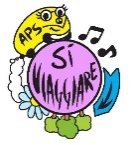 